AL POLITECNICO DI MILANO – AREA GESTIONE INFRASTRUTTURE E SERVIZILa sottoscritta Impresa____________________________________________________________con sede e domicilio fiscale in______________________________________________________c.f. ________________________________ P. IVA ______________________________________telefax ________________ tel. _______________ e-mail: ________________________________nella persona del Legale rappresentante______________________________________________________________________________nato a ___________________ il _____________________________________________________e residente in ___________________________________________________________________DICHIARAai sensi degli articoli 46 e 47 del DPR 28 dicembre 2000 n. 445, consapevole delle sanzioni penali, nel caso di dichiarazioni non veritiere, di formazione o uso di atti falsi, richiamate dall’art.76 del D.P.R. 445 del 28 dicembre 2000 e della decadenza dei benefici prevista dall'art. 75 del medesimo D.P.R. in caso di dichiarazioni false e mendaci, sotto la propria responsabilità che in ottemperanza agli obblighi previsti dalla legge 13/08/2010 n. 136 il conto corrente:□ Bancario 		□ Postale	iban: ___________________________________su cui verrà versato quanto dovuto, è dedicato alle commesse pubbliche in via:□ Esclusiva		□ Non esclusivadichiaro inoltre che su tale conto corrente sono intestatari e delegati ad operare le seguenti persone:Cognome _____________________ Nome_____________________  CF______________________Cognome _____________________ Nome_____________________  CF______________________Cognome _____________________ Nome_____________________  CF______________________Cognome _____________________ Nome_____________________  CF______________________Cognome _____________________ Nome_____________________  CF______________________LA DICHIARAZIONE DEVE ESSERE CORREDATA DA FOTOCOPIA NON AUTENTICATA DEL DOCUMENTO DI IDENTITA’ DEL SOTTOSCRITTORE IN CORSO DI VALIDITA’._____________ il ___________	TIMBRO E FIRMAIl presente documento deve essere restituito compilato e firmato al Politecnico di Milano tramite email all’indirizzo ufficioacquisti@polimi.it   o tramite PEC all’indirizzo pecateneo@cert.polimi.it   In entrambi i casi il documento dovrà essere anche firmato digitalmente.Si ricorda che è possibile iscriversi all’Elenco Fornitori del Politecnico di Milano online all’indirizzo: http://www.polimi.it/imprese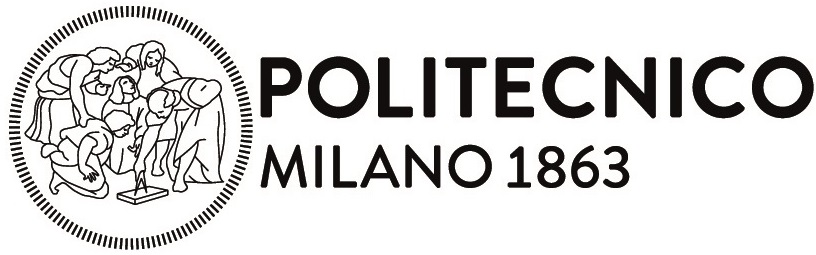 Allegato 6